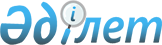 Об определении специально отведенных места и (или) маршруты для осуществления выездной торговли на территории Сайрамского районаПостановление акимата Сайрамского района Туркестанской области от 23 октября 2020 года № 460. Зарегистрировано Департаментом юстиции Туркестанской области 23 октября 2020 года № 5856
      В соответствии с подпунктом 4-2) пункта 1 статьи 31 Закона Республики Казахстан от 23 января 2001 года "О местном государственном управлении и самоуправлении в Республике Казахстан", статьями 8, 27 Закона Республики Казахстан от 12 апреля 2004 года "О регулировании торговой деятельности", приказом исполняющего обязанности Министра национальной экономики Республики Казахстан от 27 марта 2015 года № 264 "Об утверждении Правил внутренней торговли" (зарегистрирован в Реестре государственной регистрации нормативных правовых актов № 11148) акимат Сайрамского района ПОСТАНОВЛЯЕТ:
      1. Определить специально отведенные места и (или) маршруты для осуществления выездной торговли на территории Сайрамского района согласно приложению к настоящему постановлению.
      2. Признать утратившим силу постановление акимата Сайрамского района от 18 января 2018 года № 11 "Об определении специально отведенных мест для осуществления выездной торговли на территории Сайрамского района" (зарегистрировано в Реестре государственной регистрации нормативных правовых актов за № 4449, опубликовано 16 февраля 2018 года в газете "Пульс Сайрама" и в эталонном контрольном банке нормативных правовых актов Республики Казахстан в электронном виде от 22 февраля 2018 года).
      3. Государственному учреждению "Аппарат акима Сайрамского района" в порядке установленном законодательством Республики Казахстан обеспечить:
      1) государственную регистрацию настоящего постановления в Республиканском государственном учреждении "Департамент юстиции Туркестанской области Министерства юстиции Республики Казахстан";
      2) размещение настоящего постановления на интернет-ресурсе акимата Сайрамского района после его официального опубликования.
      4. Настоящее постановление вводится в действие по истечении десяти календарных дней после дня его первого официального опубликования.
      5. Контроль за исполнением настоящего постановления возложить на заместителя акима района Усербаева А. Специально отведенные места и (или) маршруты для осуществления выездной торговли на территории Сайрамского района
					© 2012. РГП на ПХВ «Институт законодательства и правовой информации Республики Казахстан» Министерства юстиции Республики Казахстан
				
      Аким Сайрамского района

У. Садибеков
Приложение к постановлению
акимата Сайрамского района
23 октября 2020 года № 460
№
Наименование сельского округа
Места расположения 
1
Аксукентский сельский округ
село Аксу, вдоль автомобильной дороги Аксу-Акбастау
2
Акбулакский сельский округ 
село Акбулак, вдоль улицы Конаева
3
Арысский сельский округ 
село Кожакорган, вдоль улицы Мынлыбаева
4
Жибек-жолынский сельский округ 
село Жибек-жолы, пересечение улицы Жибек-жолы и трассы Алматы -Термез
5
Кайнарбулакский сельский округ 
село Касымбек Датка, вдоль улицы Сарманова
6
Карасуский сельский округ 
село Айтеке би, вдоль улицы Ш.Валиханова
7
Карабулакский сельский округ 
село Карабулак, вдоль улицы М.Ауезова
8
Кутарысский сельский округ 
село Кутарыс, вдоль улицы Абая
9
Колкентский сельский округ 
село Колкент, вдоль улицы Уштобе
10
Карамуртский сельский округ 
село Карамурт, пересечение улиц Х.Нигмаджанова и А.Моминжанова
11
Манкентский сельский округ 
село Манкент, вдоль улицы Алма-ата